应用分区实现大数据量抽取By  段丽霞 基本概念数据库分区主要有两种形式：水平分区和垂直分区。如下表所示，说明了分区的概念：分区是为了增加数据的并行度，根据系统资源如存储，CPU等增加横向扩展能力。DI分区功能说明DI产品中支持两种分区方案：数据库分区和求余分区。如下表所示，介绍了DI产品中的两种分区方案：案例-数据分区步骤一：数据库连接设置分区如下图所示，编辑数据库连接，点击高级-使用集群，新建数据库水平分区方案，如下图所示：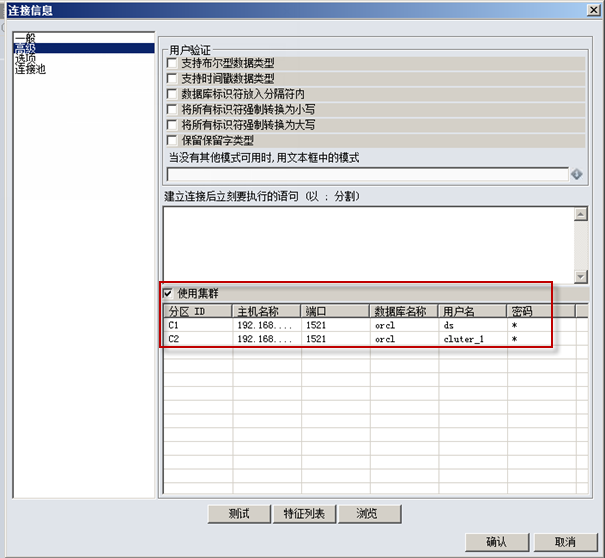 步骤二：项目属性设置分区选中项目，右键点击属性，选择页签【分区方案】，如下图所示。点击按钮【新增】，输入分区方案名称，这里，选择【导入分区】（也可以手动输入）。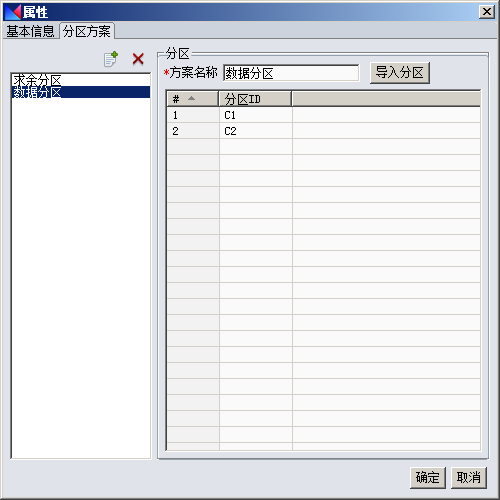 步骤三：转换项设置分区选中需要设置分区的转换项，点击右键，弹出右键功能选项中的【分区】，如下图所示。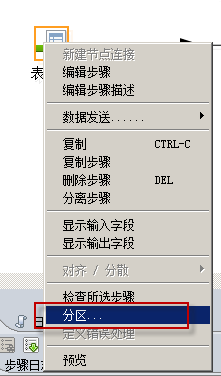 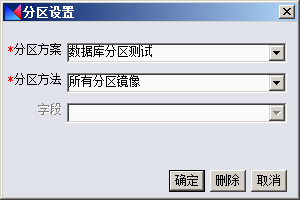 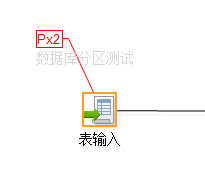 测试验证最后，有必要验证一下是否有提升性能，达到预期效果。如果未达到效果，查看设计逻辑是否有问题，是否需要改进等。 案例-求余分区步骤一：项目属性设置分区选中项目，右键点击属性，选择页签【分区方案】，如下图所示，点击按钮【新增】，输入分区方案名称，在字段【分区ID】中输入求余分区需要设置的分区ID。一般来说，分区ID的设置方法：实施分区的列如果类型为整数型，那么分区方案为，取【列的值/分区ID的个数】的余数进行分区。实施分区的列如果类型为字符型，那么分区方案为，取该列的哈希值进行分区。哈希算法略。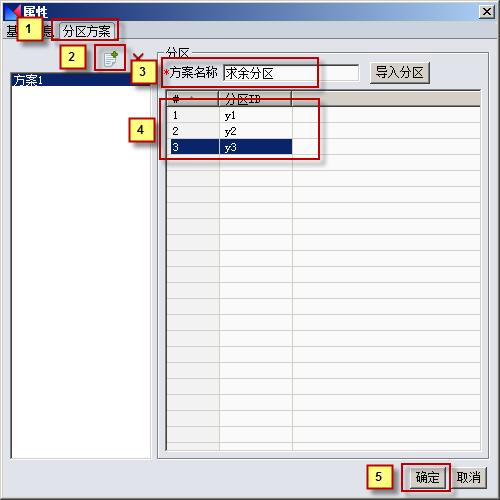 步骤二：转换项设置分区选中需要设置分区的转换项，点击右键，弹出右键功能选项中的【分区】，如下图所示。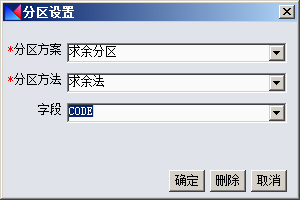 其中，【字段】为需要进行分区的列。设置之后，工作区图标显示如下：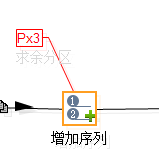 对比项水平分区垂直分区定义按记录进行分区，不同的记录可以分开保存，每个子表的列数相同。例如，表T1，可以把id为单数的放到数据文件P1，双数的放到数据文件P2按列进行分区，即把一条记录分开多个地方保存，每个子表的行数相同。例如，表T1，可以把id和name放到数据文件p1，把qty放到数据文件p2。特点结构相同，数据不同。结构不同，数据可能不同，可能相同对比项数据库分区求余分区定义DI中数据库分区支持oracle数据库水平分区，对某字段值通过求余将表数据划分为N个。应用场景数据量大，可以应用数据库物理分区进行并行操作，提升性能。数据量大，可以应用求余法将数据分割为逻辑上的几个分区并行操作。操作步骤数据库连接中定义。目前支持Oracle集群分区。项目属性中导入分区设置。转换中设置应用定义好的分区。直接在转换中应用分区。注意事项目前只针对Oralce数据库分区。所有分区镜像：只针对表输入。分区设置要注意设计逻辑，否则不仅不会提升性能，还会降低性能。一般来说，求余之后划分的表分区比较均匀。如果差异很大，则需要重新设计。选择字段和选择求余的数字是否合适。